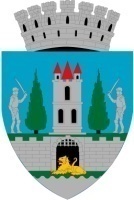 Kereskényi Gábor, primar al municipiului Satu Mare,În temeiul prevederilor art. 136, alin. (1) din O.U.G. nr. 57/2019 privind Codul Administrativ, cu modificările și completările ulterioare, inițiez proiectul de hotărâre pentru modificarea prevederilor art. 3, art. 4, art. 7 si art. 11 al H.C.L. nr. 229/31.10.2019 privind actualizarea indicatorilor tehnico-economici la obiectivul de investiție ”Pod peste râul Someș - Amplasament str. Ștrandului în Municipiul Satu Mare”, proiect în susținerea căruia formulez următorul:Referat de aprobareAvând în vedere prevederile contractului cu nr. 17120 RCONTR.2020-110 din data de 02.04.2020 privind ajustarea valorii contractului cu formula de indexare stabilită în cadrul Hotărârii nr. 1/2018,  precum  și obligativitatea aplicării prevederilor Hotărârii nr. 1058/23.11.2023 pentru modificarea HG 907/2016 privind conținutul devizului general, este nevoie de actualizarea indicatorilor tehnico-economici.Ținând seama de prevederile art. 41, art. 44, alin. (1) din Legea nr. 273/2006 privind finanțele publice locale, cu modificările și completările ulterioare, cu referire la cheltuielile de investiții și aprobarea documentațiilor tehnico-economice ale obiectivelor de investiții,Raportat la prevederile art. 129, alin (2) lit. b) din O.U.G. 57/2019 privind Codul administrativ, cu modificările și completările ulterioare, potrivit cărora consiliul local hotărăște în condițiile legii și are atribuții privind dezvoltarea economico-socială și de mediu a municipiului, Propun spre dezbatere și aprobare Consiliului Local al municipiului Satu Mare Proiectul de hotărâre  privind actualizarea indicatorilor tehnico-economici la obiectivul de investiție ”Pod peste râul Someș - Amplasament str. Ștrandului în Municipiul Satu Mare”, în forma prezentată de executiv.INIŢIATOR PROIECTPRIMARKereskényi Gábor